Communication Req 3 Form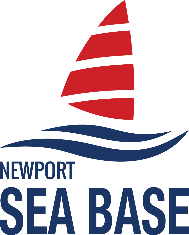 First & Last Name:_______________________________Troop #:_______________________________________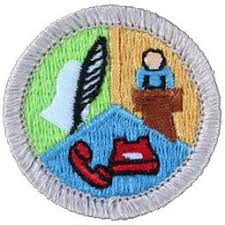 USE THIS FORM FOR REQUIREMENT 3:  (Each Scout MUST complete this form separately to receive credit.)3. Write a five-minute speech. Give it at a meeting of a group.3. Write a five-minute speech. Give it at a meeting of a group.Top of Form(Type below.  Make sure practice for attitude, delivery, voice projection, verbal and non-verbal expression as you will be giving this speech to the class online.  Looking back and forth at the camera and your speech writing is ok but please make sure you’re not just fixed on your writing and not looking up.  You’ll do great!!!)*d. Make a list of safe practices and safety devices currently used by your family, such as safety practices used at home, while working, and while *d. Make a list of safe practices and safety devices currently used by your family, such as safety practices used at home, while working, and while *d. Make a list of safe practices and safety devices currently used by your family, such as safety practices used at home, while working, and while *d. Make a list of safe practices and safety devices currently used by your family, such as safety practices used at home, while working, and while *d. Make a list of safe practices and safety devices currently used by your family, such as safety practices used at home, while working, and while Bottom of Form